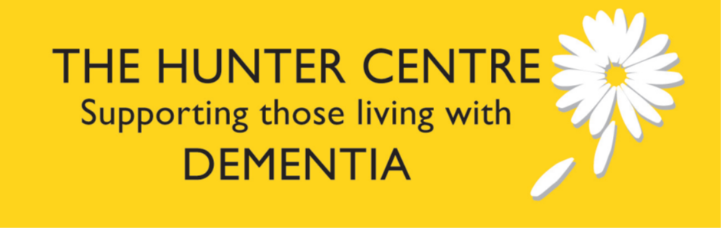 Marketing Officer – Job SpecificationSalary: 	£13.75 per hour:  	16 hrs per week – flexible working.Must have full driving licence and own transport May be required to work/attend events, on occasions, weekends/ evenings as the job requires.Area Covered: South west Surrey, East Hampshire and West Sussex. ExperienceEssentialEducated to degree level or at least 5 year’s experience working in a marketing roleExperience with mail service e.g. mail chimpExperience managing social media accountsExperience of Adobe packagesWebsite ExperienceExperience of data managementNot EssentialExperience of working in the charitable sector or with a similar type of organisation desirable but not essential.Experience of brand management desirable AttributesPassionate and creative Flexible Self-motivated or Self-starter able to work on own initiativeOutgoing/Confident/ArticulateGood at networking Good presentation skills 